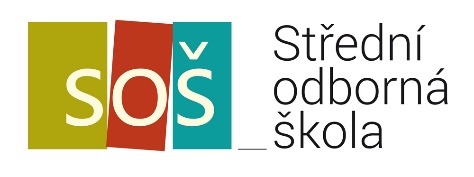 OBOR VZDĚLÁNÍ 68 - 43 - M/01    VEŘEJNOSPRÁVNÍ ČINNOSTčtyřleté denní studiumPŘEDMĚTZKRATKA PŘEDMĚTUROZVRŽENÍ HODIN DLE ROČNÍKŮ (počet hodin týdně)ROZVRŽENÍ HODIN DLE ROČNÍKŮ (počet hodin týdně)ROZVRŽENÍ HODIN DLE ROČNÍKŮ (počet hodin týdně)ROZVRŽENÍ HODIN DLE ROČNÍKŮ (počet hodin týdně)1. ročník2. ročník3. ročník4. ročníkJazykové vzděláváníČeský jazykCEJ2112Anglický jazykANJ4444Druhý cizí jazykRUJ/NEJ3222Společenskovědní vzděláváníDějepisDEJ22Občanský základOBZ22Přírodovědné vzděláváníFyzikaFYZ1ChemieCHE11EkologieEKG1Matematické vzděláváníMatematikaMAT3333Estetické vzděláváníLiteratura a kulturaLIT2222Vzdělávání pro zdravíTělesná výchovaTEV2222Vzdělávání v informačních a komunikačních technologiíchInformační a komunikační technologieIKT2121Digitální marketingDIG1EkonomikaEkonomikaEKO12Aplikovaná ekonomieAEK1ÚčetnictvíUCE2Veřejné financeVFI1Právo a veřejná správaPrávoPRV2222Veřejná správaVSP1333Cvičení k veřejné správěCVS2Informační etikaINE1Česká republika a evropské dimenzeZeměpisZEM22Kultura ve veřejné správěAplikovaná psychologieAPS22Společenská kulturaSPK1Mediální komunikaceMEK1Písemná komunikace a administrativaTechnika administrativyTEA22Písemná a elektronická komunikacePEK32Výběrový seminář332323232Celkem128128128128